Záměr obce prodat pozemek v jejím vlastnictvíObec OlešnáObecní úřad OlešnáČ. j.: 122/2020Olešná, 8. 6. 2020Obec Olešná zveřejňuje v souladu s ustanovením § 39 odst. 1 zákona č. 128/2000 Sb., o obcích (obecní zřízení), ve znění pozdějších předpisů,Z Á M Ě RPRODATOznačenou část pozemku parcelní číslo 1034/1, druh pozemku – ostatní plochav katastrálním území Olešná u Havlíčkova Brodu.Přílohou tohoto záměru je výtisk části katastrální mapy s vyznačením zde uvedeného pozemku.Bližší informace lze získat na OÚ Olešná.Připomínky mohou občané uplatnit na OÚ Olešná či zaslat poštou na adresu obecního úřadu: OÚ Olešná, Olešná 29, 580 01 Havlíčkův Brod do 25. 6. 2020.Petr Hyrš, starosta obceVyvěšeno na úřední desce dne 8. 6. 2020Sejmuto z úřední desky dne 25. 6. 2020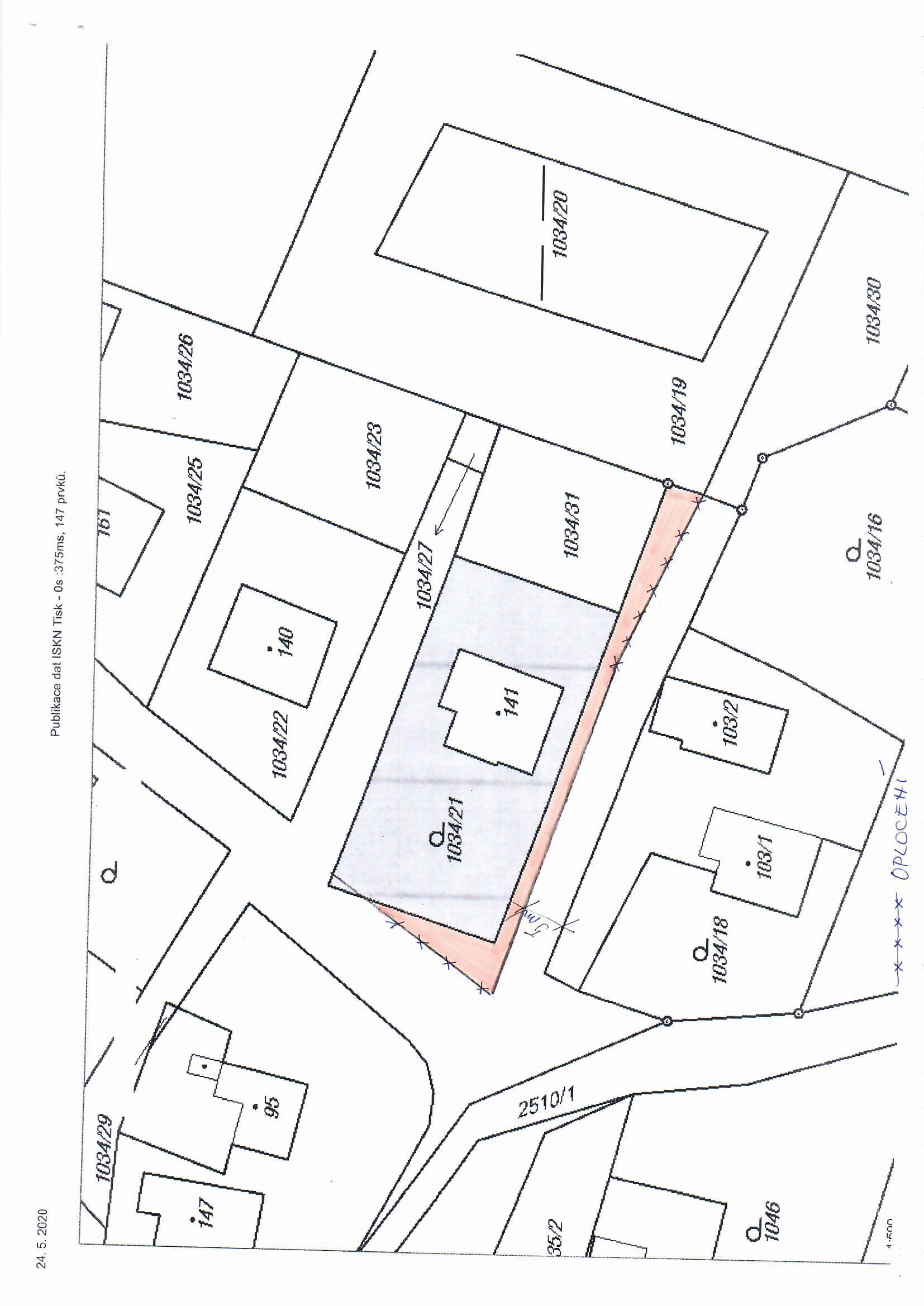 